PROFESSIONAL PROFILEAn energetic, creative and confident professional with 8 years of experience, thriving on a challenge, performing well under pressure, achieving deadlines and accuracy. A trustworthy, hardworking individual who is dedicated to provide optimal service delivery at every opportunity.  OBJECTIVETo pursue an engaging role within a dynamic company in the field of (Sales, Marketing, Customer Care, IT and secretary) where my proven track record of Customer Relations and Services can earn me both recognition and reward. SKILLSAbility to organize and manage heavy workload. Excellent communication and interpersonal skills. Ability to deal with different cultures, mentalities, educational and employment levels. Analytical, creative, dedicated, self-motivated, goal oriented, optimistic, flexible, smart and honest. Languages: ARABIC (mother tongue), FRENCH (Fluent) and ENGLISH (Fluent).Computer skills: Advanced in MS Office applications (Word, Excel, Outlook, Power Point), ACT.WORK EXPERIENCE. Sales Consultant                                                                                                                                    Jan 2015– CurrentArabian Falcon Holidays Real Estate | Time Share Broker LLC (UAE) Responsible for selling vacation properties of the Royal Club at Palm Jumeirah and Bonnington Hotel.Accompanied clients to the projects sites to explain how the work is progressing.Meeting up with different cultures and job designations on daily bases.Constant interaction with potential buyers fully utilizing my full set of inter-personal and selling skills.Negotiated deals with clients and analyzing the profits value of projects.Successfully met and exceeded sales targets.Sales, secretary and accountant executive		       		    	                                                                                         Nov 2013– Jan 2015Dadouch  | General trading (Deira/ Dubai) UAE Handling scheduale of all the duties of the company.Adjusting all the bills(debit and credit).Handling mails and call phones, and meeting the customers to respond their own request.IT company OwnerApr 2009- jun 2013Daoud computer LLC (Algeria)Establish a computer company to sell in wholsale《softwere, Hardwere and reparing).SecretaryJun 2009- Feb 2009Court (Blida- Algeria)Handling reports and administration tasksIT sales executive Sep 2006- Nov 2007Orange computer LLC (Algeria)Meeting the customers to respond their own request.EDUCATIONDiplome (IT Technician)   Algeria                                                                                      Sep 2002 – June 2006INTERNATIONL CERTIFICATIONSCertificate in basic accounting and (Tally ERP 9) From Oscar Instiute Dubai.          PERSONAL INFORMATIONDate of birth: 14/11/83Nationality: AlgeriaVisa Status: UAE Residence VisaAvailability: 1 month notice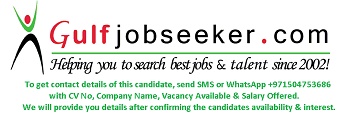 Gulfjobseeker.com CV No: 1533738E-mail: gulfjobseeker@gmail.com